EGRI HITTUDOMÁNYI FŐISKOLA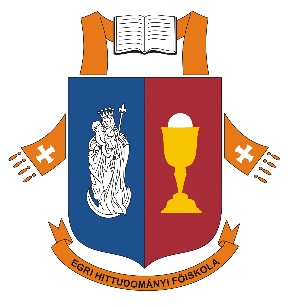 MINŐSÉGPOLITIKAI NYILATKOZATA fenntartó által meghatározott és az intézmény vezetése által kinyilvánított küldetésünk minél magasabb szintű megvalósítása érdekében olyan minőségirányítási rendszert kívánunk működtetni, amely garantálja tevékenységeink állandó, kifogástalan minőségét, folyamatos fejlődését, s ennek következtében növeli a hallgatói és a külső elégedettséget. Ennek érdekében – figyelemmel a hatályos egyházi és magyar állami jogszabályokra, az európai felsőoktatási minőségbiztosítási sztenderdekre és irányelvekre, valamint a magyar felsőoktatási akkreditációs szempontrendszerekre és ajánlásokra – azonosítjuk folyamatainkat, azok tulajdonságait és kapcsolódásait. A folyamatok tulajdonságait és a külső igényeket folyamatosan figyelemmel kísérjük, és szükség esetén kiigazításokat elvégezzük, ideértve magának a minőségbiztosítási folyamatoknak a fejlesztését is a tervezés, cselekvés, ellenőrzés, intézkedés körkörös megvalósítására. A Főiskola vezetése felelősséget vállal azért, hogy a Főiskola a tevékenységeit a hatályos egyházi és magyar állami jogszabályoknak megfelelően, ellenőrzött és felügyelt körülmények között végzi. Azért, hogy ennek a felelősségnek megfeleljünk a folyamatainkat érintő jogszabályi változásokat figyelemmel kísérjük, és változás esetén a szükséges korrekciókat elvégezzük.Az intézményfejlesztés stratégiai elemeit és a minőségfejlesztést hatékony és hatásos módon integráljuk, a megvalósításba bevonjuk a munkatársakat, a hallgatókat és a külső partnereinket.Belső kultúránknak magában kell foglalnia a folyamatos szervezeti és egyéni fejlődés igényét.Az oktatási folyamatok fejlesztéséhez folyamatosan felhasználjuk oktatóink kutatási eredményeit és az általunk művelt tudományokban világszerte elért kutatási eredményeket. Egyházunk tanítását szem előtt tartva biztosítjuk a tudományszabadságot, fellépünk a tudományos eredmények jogosulatlan felhasználása és a hátrányos megkülönböztetés ellen.Együttműködő partnereinktől elvárjuk, hogy minőségpolitikai elveinket elfogadják és tevékenységüket ennek megfelelően végezzék. A Főiskola vezetése ösztönzi munkatársait, hogy a jelen minőségpolitikát megismerjék, munkájuk során szem előtt tartsák; kompetenciáikat folyamatosan bővítsék; életvitelüket az Egyház tanításának megfelelően alakítsák. Az Egri Hittudományi Főiskola vezetése elkötelezi magát és aktív szerepet vállal a minőségbiztosítási rendszer működtetésében, fejlesztésében, és ezt az elkötelezettséget minden munkatársától is elvárja.Budapest, 2021. november 14.Dr. Dolhai Lajosrektor